Publicado en Madrid el 18/11/2021 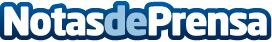 Barcelona, Madrid, Alicante, Toledo y Tarragona: las ciudades con mayor demanda de instalación de alarmas Con un aumento del 78%, Toledo y Alicante se posicionan como las ciudades que más han aumentado su demanda tras la pandemia del COVID-19, incorporándose al TOP 5, según datos de ADT. Barcelona encabeza el primer puesto en demanda de sistemas de seguridad, incrementando en un 44% los nuevos usuarios. Aunque Madrid aparece en segunda posición, su incremento post-pandemia es tan solo del 19%, ocupando el último puesto respecto a crecimientoDatos de contacto:Axicom para Johnson Controls916611737Nota de prensa publicada en: https://www.notasdeprensa.es/barcelona-madrid-alicante-toledo-y-tarragona Categorias: Sociedad Ciberseguridad Seguros http://www.notasdeprensa.es